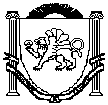 РЕСПУБЛИКА КРЫМНИЖНЕГОРСКИЙ РАЙОНИЗОБИЛЬНЕНСКИЙ СЕЛЬСКИЙ СОВЕТ28-я  внеочередная сессия II-го созываРЕШЕНИЕ № 110 марта 2022 года                                                             с.ИзобильноеО внесении изменений в решение Изобильненского сельского совета от 19.12.2019 №3 «Об утверждении Порядка определения размера арендной платы, цены продажи, платы за установление сервитута, платы за проведение перераспределения земельных участков, находящихся в муниципальной собственности муниципального образования Изобильненское сельское поселение Нижнегорского района Республики Крым» (в редакции решений сессии  от 02.10.2020 № 1, от 24.12.2021 № 3)Рассмотрев Экспертное заключение от 09.02.2022, подготовленное Министерством юстиции Республики Крым,  руководствуясь положениями пункта 3 статьи 39.4 Земельного кодекса Российской Федерации, Уставом муниципального образования Изобильненское сельское поселение Нижнегорского района Республики Крым, Изобильненский сельский советРЕШИЛ:1. Внести следующие изменения в решение Изобильненского сельского совета от 19.12.2019  № 3 «Об утверждении Порядка определения размера арендной платы, цены продажи, платы за установление сервитута, платы за проведение перераспределения земельных участков, находящихся в муниципальной собственности муниципального образования Изобильненское сельское поселение Нижнегорского района Республики Крым»  (далее – Порядок):1.1 Пункт 3.2 раздела 3 Порядка изложить в новой редакции:«3.2. При заключении договора купли-продажи земельного участка, находящегося в муниципальной собственности, без проведения торгов цена такого земельного участка не может превышать его кадастровую стоимость или иной размер цены земельного участка, если он установлен федеральным законом».2. Обнародовать настоящее решение на доске объявлений в помещении Изобильненского сельского совета по адресу: пер.Центральный,15, с.Изобильное и официальном сайте поселения, izobilnoe-sp.ru.3. Настоящее решение вступает в силу с 01 января 2022 года и действует до 01 января 2023 года.4. Контроль за исполнением настоящего решения оставляю за собой.ПредседательИзобильненского сельского совета – глава администрацииИзобильненского сельского поселения		                      	Л.Г.Назарова       